Change Withholding Elections (Form W-4)OverviewThis job aid outlines the activities for an Employee to set up or change their Withholding Elections         (Form W-4) in WorkdayStepsFrom the Workday Home page:Click the Pay application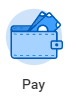 Select Withholding ElectionsUnder the Federal Elections tab, click UpdateReview Worker, Company and Effective Date and click OKMake necessary changes to W-4 Data  Note: The 2020 Form W-4 is very different from previous versions.  This is due to the federal tax law changes that took place in 2018.  A copy of the blank form is available in Workday.  Please read the instructions very closely before completing.  Check the “I Agree” boxClick OKLast Reviewed / Updated January 7, 2020